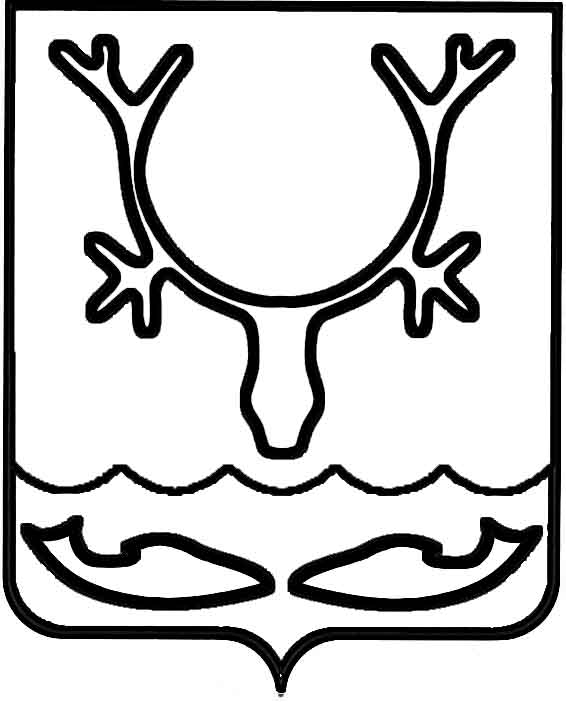 Администрация муниципального образования
"Городской округ "Город Нарьян-Мар"ПОСТАНОВЛЕНИЕО внесении изменений в постановление Администрации МО "Городской округ "Город Нарьян-Мар" от 25.04.2013 № 770 "О создании комиссии по доходам"В связи с кадровыми изменениями в Администрации муниципального образования "Городской округ "Город Нарьян-Мар", а также на основании письма Государственного учреждения – Управления Пенсионного фонда Российской Федерации в Ненецком автономном округе от 03.12.2020 № 1 471 Администрация муниципального образования "Городской округ "Город Нарьян-Мар"П О С Т А Н О В Л Я Е Т:Внести в постановление Администрации МО "Городской округ "Город Нарьян-Мар" от 25.04.2013 № 770 "О создании комиссии по доходам" 
(в ред. от 27.04.2020 № 307) следующие изменения:1.1.	Приложение № 1 изложить в новой редакции согласно Приложению 
к настоящему постановлению.1.2.	В пункте 4.1 Приложения № 2 слова "не реже одного раза в квартал" заменить словами "не реже трех раз в год".2.	Настоящее постановление вступает в силу со дня его официального опубликования.
СОСТАВКОМИССИИ ПО ДОХОДАМ24.12.2020№1132Глава города Нарьян-Мара О.О. БелакПриложениек постановлению Администрации муниципального образования "Городской округ "Город Нарьян-Мар"от 24.12.2020 № 1132"Приложение № 1УТВЕРЖДЕНпостановлением Администрации МО"Городской округ "Город Нарьян-Мар"от 25.04.2013 № 770ЖуковаОльга Владимировна– заместитель главы Администрации МО "Городской округ "Город Нарьян-Мар" по экономике и финансам, председатель комиссии;Захарова Марина Анатольевна– начальник Управления финансов Администрации МО "Городской округ "Город Нарьян-Мар", заместитель председателя комиссии;АрдееваЮлия Анатольевна– экономист по финансовой работе 1 категории отдела бюджетной политики Управления финансов Администрации МО "Городской округ "Город Нарьян-Мар", секретарь комиссии.Члены комиссии:Бачинская Светлана Николаевна– начальник отдела бюджетной политики Управления финансов Администрации МО "Городской округ "Город Нарьян-Мар";БойковаЕлена Алексеевна– начальник отдела бухгалтерского учета 
и отчетности Администрации МО "Городской округ "Город Нарьян-Мар";ВоробьеваОльга Вячеславовна         – заместитель начальника Межрайонной инспекции Федеральной налоговой службы № 4 по Архангельской области и Ненецкому автономному округу (по согласованию);Газимзянова  Ирина Евгеньевна– председатель Контрольно-счетной палаты МО "Городской округ "Город Нарьян-Мар" 
(по согласованию);КисляковаНадежда Леонидовна– начальник управления экономического 
и инвестиционного развития Администрации МО "Городской округ "Город Нарьян-Мар";КонухинЕвгений Николаевич– начальник управления муниципального имущества и земельных отношений Администрации МО "Городской округ "Город Нарьян-Мар";МогутоваАнна Дмитриевна– начальник правового управления Администрации муниципального образования "Городской округ "Город Нарьян-Мар";ПоздееваЕлена Сергеевна– заместитель начальника Управления финансов Администрации МО "Городской округ "Город Нарьян-Мар";Савинский Николай Борисович– начальник отдела по противодействию коррупции управления делами Администрации МО "Городской округ "Город Нарьян-Мар";Алексеев Андрей Евгеньевич– начальник сектора анализа и контроля Управления имущественных и земельных отношений Ненецкого автономного округа 
(по согласованию);Васильев Евгений Юрьевич– майор полиции, заместитель начальника отдела экономической безопасности и противодействия коррупции УМВД России по Ненецкому автономному округу (по согласованию);Волкова Александра Андреевна– начальник отдела – старший судебный 
пристав-исполнитель ОСП по г. Нарьян-Мару 
и Заполярному району УФССП России 
по Архангельской области и Ненецкому автономному округу (по согласованию);Чупров  Алексей Семенович          – управляющий Государственным учреждением - региональным отделением Фонда социального страхования РФ по Ненецкому автономному округу (по согласованию);Шикиринская Светлана Петровна– ведущий консультант отдела учета 
и отчетности Управления имущественных 
и земельных отношений Ненецкого автономного округа (по согласованию).".